TRƯỜNG ĐẠI HỌC NHA TRANG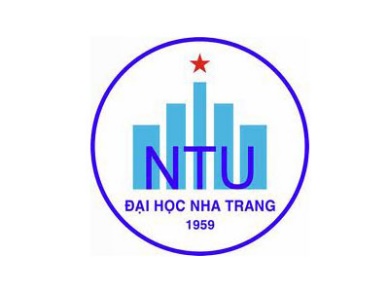 Khoa/Viện: Ngoại ngữBộ môn: Biên Phiên dịchĐỀ CƯƠNG CHI TIẾT HỌC PHẦN1. Thông tin về học phần:Tên học phần:	Tiếng Anh Thương Mại				Tiếng Việt: Tiếng Anh Thương MạiTiếng Anh: Business English			Mã học phần:	FLS3507		Số tín chỉ: 2				Đào tạo trình độ: Đại học								Học phần tiên quyết: Các môn thực hành tiếng					2. Thông tin về GV: Họ và tên: Bùi Vân Anh					Chức danh, học vị: Thạc sĩĐiện thoại: 0824097777 					Email:	anhbv@ntu.edu.vnĐịa chỉ NTU E-learning:	Địa chỉ Google Meet:Địa điểm tiếp SV: trực tuyến trong giờ hành chính (Zoom, email)3. Mô tả học phần: Cung cấp cho người học từ vựng, cấu trúc ngữ pháp, thuật ngữ, kiến thức và kỹ năng cần thiết về các chủ đề: Bán hàng trực tuyến, áp lực trong công việc, quản lý nhân sự, hàng hoá, sự xung đột, chiến lược quảng bá sản phẩm. Người học sẽ được nâng cao kỹ năng tham gia đàm phán, hội họp, giải quyết vấn đề, đưa ra quyết định, thuyết trình.4. Mục tiêu: Giúp người học phát triển kỹ năng nghe, nói, đọc, viết về các chủ đề trên thông qua các bài tập nghe, đọc hiểu, viết, đóng kịch, thảo luận nhóm. Sau khi kết thúc học phần, người học có khả năng giao tiếp Tiếng Anh  trong các hoạt động thương mại đạt cấp độ C1 theo chuẩn Châu Âu (CEF).5. Chuẩn đầu ra (CLOs): Sau khi học xong học phần, người học có thể: 	a) Nắm được ý nghĩa và cách sử dụng các thuật ngữ thương mại về các chủ đề: Bán hàng trực tuyến, áp lực trong công việc, quản lý nhân sự, hàng hoá, sự xung đột, chiến lược quảng bá sản phẩm b) Vận dụng kiến thức về các chủ đề trên trong các tình huống giao tiếp kinh doanh thương mại cụ thểc) Tham gia hội họp kinh doanh thương mạid) Đàm pháne) Viết thư, email, báo cáo f) Thuyết trìnhg) Giải quyết vấn đề6. Đánh giá kết quả học tập: 7. Tài liệu dạy học: 8. Kế hoạch dạy học:	9. Yêu cầu đối với người học: - Thường xuyên cập nhật và thực hiện đúng kế hoạch dạy học, kiểm tra, đánh giá theo Đề cương chi tiết học phần trên hệ thống NTU E-learning lớp học phần;- Thực hiện đầy đủ và trung thực các nhiệm vụ học tập, kiểm tra, đánh giá theo Đề cương chi tiết học phần và hướng dẫn của GV giảng dạy học phần;- SV có đầy đủ tài liệu và phương tiện, công cụ học tập cần thiết.- SV tham dự đầy đủ các buổi học theo quy định (tối thiểu 80% giờ lên lớp).- SV tham gia thảo luận, trình bày ý kiến trong quá trình lên lớp. - SV làm bài kiểm tra đánh giá, bài tập theo quy địnhNgày cập nhật: 09/2021	GIẢNG VIÊN	CHỦ NHIỆM HỌC PHẦN	(Ký và ghi họ tên)	(Ký và ghi họ tên)		Trần Thị Thuý Quỳnh (đã ký)
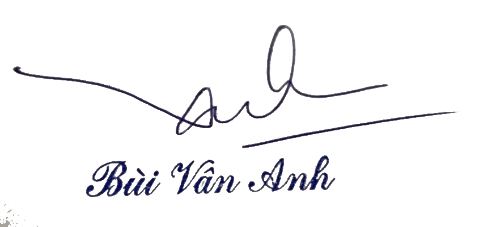 TRƯỞNG BỘ MÔN(Ký và ghi họ tên)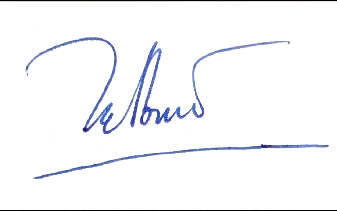 					Hoàng Công BìnhTT.Hoạt động đánh giáHình thức/công cụ đánh giáNhằm đạt CLOsTrọng số (%)1Đánh giá quá trìnhĐiểm danh chuyên cần, đánh giá mức độ tham gia xây dựng bài giảngA,b,c,d,e,f,g20%2Thi giữa kỳThuyết trình chủ đề A,b,c,d,e,f,g30%3Thi cuối kỳThi viếtA,b,c,d,e,f,g50%STTTên tác giảTên tài liệuNăm xuất bảnNhà xuất bảnĐịa chỉ khai thác tài liệuMục đích sử dụngMục đích sử dụngSTTTên tác giảTên tài liệuNăm xuất bảnNhà xuất bảnĐịa chỉ khai thác tài liệuTài liệu chínhTham khảo1David Cotton, David Falvey, & Simon KentNew Market Leader (Pre- Intermediate business English course book)2006LongmanNhà sách/ Thư việnv2 Tomsk Business English2008Tomsk Polytechnic UniversityThư việnv3Irene BarrallIntelligent Business (Upper-Intermediate) 2010LongmanvSTTChương/Chủ đềNhằm đạt CLOsSố tiếtPhương pháp
dạy – họcChuẩn bị của người học11.11.21.3Selling onlineDiscuss: shopping onlineReading: Worry for retailers as web shopping clicks into place.Skill: negotiationA-g5Lecture & DiscussionRead and do exercises in unit 222.12.22.3StressDiscuss: causes of stressSkill: participating in discussionsWords about stress in the workplace A-g3Lecture & DiscussionDo exercises in unit 533.13.3MarketingMarketing mix – 4pSkill: exchanging information on the telephoneA-g5Lecture & DiscussionRead & do exercises in unit 744.14.2Managing peopleDiscuss: qualities and skills of a good managerReading: young managers  A-g3Lecture & discussionRead & do exercises in unit 955.15.2ConflictListen and take noteNegotiating: dealing with conflicta-g4Lecture & Discussion Read & do exercises in unit 1066.16.2ProductsHow to launch a new productSWOT analysisa-g5Lecture & discussionRead & do exercises in unit 127Final testa-g5